智 泉 國 際 事 業 有 限 公 司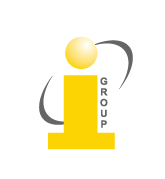 《IGP_EBL西文電子書一批後續擴充》開通設定正式啟用通知書To: 「請填寫學校名稱」圖書館臺灣學術電子書暨資料庫聯盟引進的－《IGP_EBL西文電子書一批後續擴充》（共45個Titles全文如附件書單），已完成開通之設定，即日起正式啟用。一、連線網址：IGP http://portal.igpublish.com/              EBL http://www.taebdc.eblib.com/二、使用統計取得方式：三、授權使用方式：即日起，貴校網域內所屬之所有IP位址，皆可永久線上存取IGL平台37 Titles與EBL平台8 Titles（總共45個Titles全文）：貴校亦可提供師生做校外連線之使用（支援代理伺服器設定）。貴校擁有電子書之永久使用權，且於日後無需再支付任何額外的費用如連線維護費、檢索費等。耑此　並頌  時祺代理商聯絡服務資訊公司名稱：智泉國際事業有限公司連絡人：郭珮琪 統一編號：24345623公司地址：台北市大安區復興南路一段293號3樓之1公司網址：http://www.igroup.com.tw/    服務電話：02-2571-3369 # 233聯絡傳真：02-2571-3119 客服信箱：service@igrouptaiwan.com 聯絡人信箱: penny.kuo@igrouptaiwan.com  中華民國一百零五年十二月八日平台網址帳號/密碼IGLibraryhttp://support.igpublish.com/info/　舊訂戶— 請沿用原帳密IGLibraryhttp://support.igpublish.com/info/　新訂戶— 請與我們聯繫取得EBLhttp://www.taebdc.eblib.com/consortia帳號 Consortia密碼 Member2015